ДОРОГИЕ  РЕБЯТА!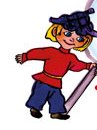 Лесные пожары – страшное бедствие, которое угрожает нашим лесам.Обращаюсь к вам с еще одной просьбой о помощи!Нарисуйте  плакат «Берегите лес от пожара», я ваши плакаты распечатаю и развешу по всему лесу. Чтобы привлекать внимание  людей  на бережное отношение к нашим лесным богатствам!Есть условие:Плакат должен быть создан в графическом редакторе PAINT, при помощи геометрических фигур.Сохраните файл на рабочем столе, подпишите его СОШ № -__, команда № ___ .Скиньте готовую работу на флеш учителя, который находится в вашем кабинете.Благодарю за сотрудничество!СИБИРЯЧОК